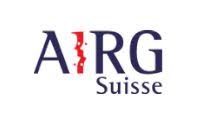 Check list (please PREPARE a single document for each ITEM): [    ]	Application form 	Word[    ]	Motivation letter to the AIRG Board	PDF[    ]	Project structure (see guidelines)  	PDF[    ]	Summary for layperson (max. 1/2 page A4 in French AND in English)	PDF [    ]	Budget + list of the funds that will be used for this project	PDF[    ]	Curriculum vitae of the principal investigator(s)	PDF
 	(max. 3 pages each, including publication list)[    ] Approval or application Ethics Commission if required	PDF* If the documents are not prepared according to the guidelines, the application will be returned.I have read the attached guidelines and operational rules and agree with them.Date: 	________________________________		First name and family nameProject titleAuthorsAMOUNT Amount requested in CHF: Ethic CommissionIs a submission required? Yes / No (justify) /submitted on (date)Principal & RESPONSIBLE investigator all are mandatory fields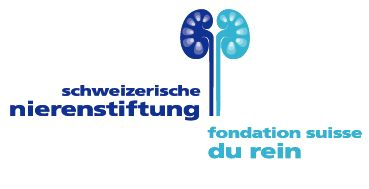 Principal & RESPONSIBLE investigator all are mandatory fieldsTitleFirst NameFamily NameProfessional addressPost codeCityMobileE-mail